Quand tes yeux se sont fermésun cœur en or s’était arrêté.Je me souviens de mon passécar ta présence, elle, est restéedans mon cœur, dans ma vie,dans ma douleur et dans mes cris.Le grand malheur de t’avoir perdune me fera oublier le bonheur de t’avoir connu.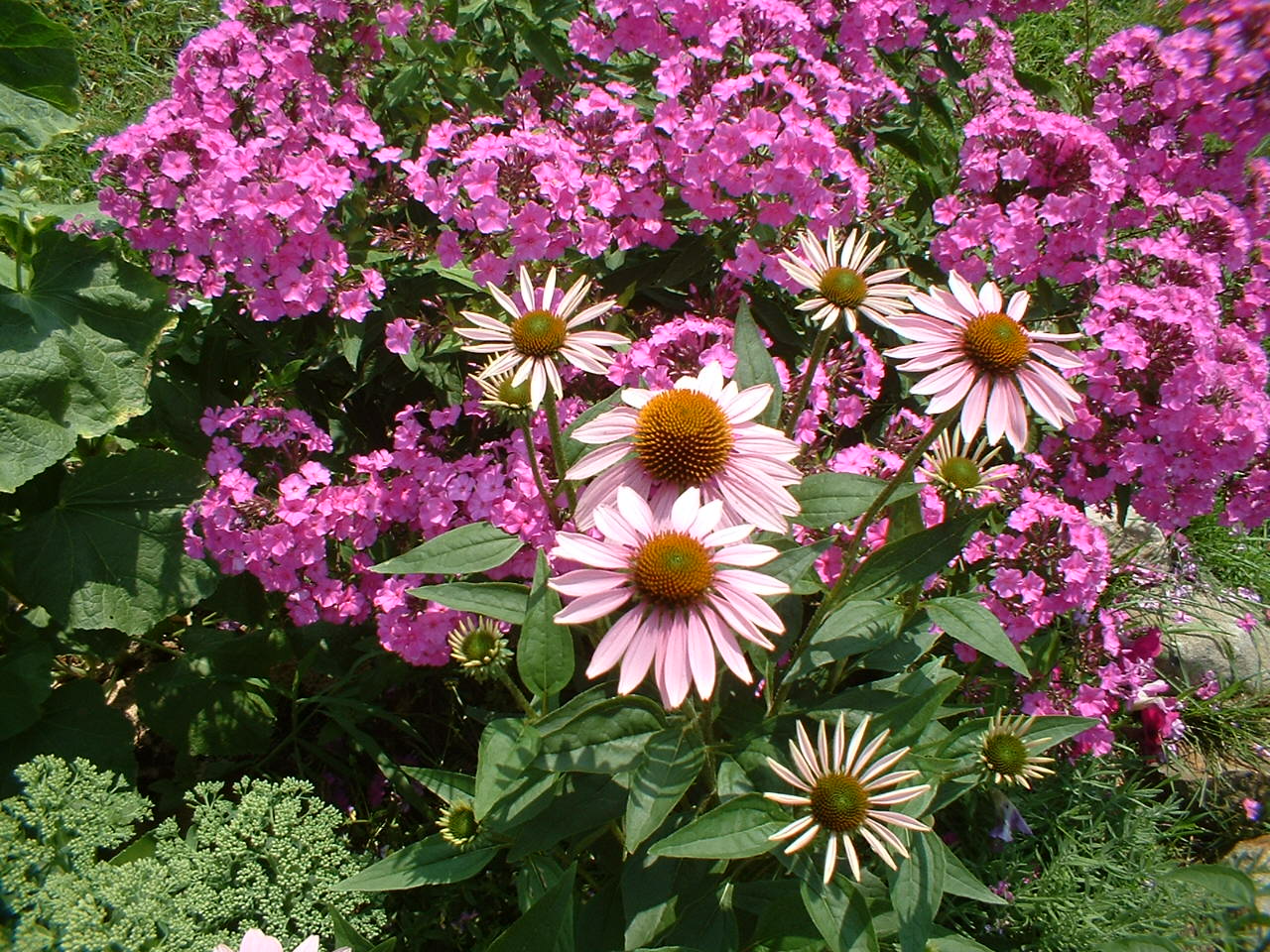 